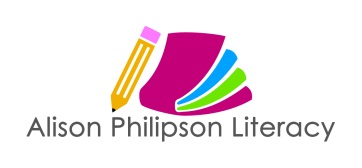 Progression in Reading in Y4	(use in conjunction with Y4 reading question stems)Word Reading Continue to use phonic knowledge to decode unfamiliar wordsApply knowledge of prefixes and suffixes to read aloud and understand the meaning of new wordsApply knowledge of root words (word families) to read aloud and understand the meaning of new wordsVocabulary (2a, 2g)Check the meanings of words using teacher prepared definitionsExplain the meanings of words and know how to use in the correct contextWrite own definitions for wordsUse dictionaries to check the meaning of words readDiscuss how words and phrases have been used to build a picture for the readerRetrieval (2b,2f, 2h)Check the text makes senseAnswer basic retrieval questions using evidence in the textDiscuss understanding of a textAsk questions to improve understanding of a textRetrieve and record information from non-fictionKnow and discuss setting, character and event changes across a textIdentify how text structure/presentation contributes to meaning and understandingDiscuss how narrative content is related and contributes to meaning as a whole (discuss setting, character and event changes across a text)Inference (2c, 2d, 2e)Draw inferences such as inferring characters’ feelings, thoughts and motives from their actions and justifying inferences with evidence from the textIdentify main ideas from more than one paragraph and summarisePredict what might happen from details stated